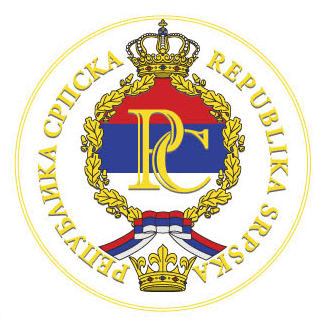           Број: 01-013/56Пале,31.12.2020. годинеОДБОРНИЦИМА СКУПШТИНЕ ОПШТИНЕ  ПАЛЕ                   На основу члана 47. и 48. Статута општине Пале („Сл. Новине града Источно Сарајево, број: 17/17 и 18/17) и члана 6.и 7. Пословника о раду Скупштине општине Пале („Службене новине града Источно Сарајево“, бр. 27/17),С    А   З    И    В   А   М         КОНСТИТУТИВНУ СЈЕДНИЦУ СКУПШТИНЕ ОПШТИНЕ ПАЛЕСједница ће се одржати у уторак 05. јануара 2021.године у 10,00  часова у сали  Јавне установе за културу и спорт „Културно-спортски центар“ ПалеЗа сједницу предлажем сљедећиДНЕВНИ РЕДИзбор Радног предсједништва,Извјештај о спровођењу избора и додјели мандата одборника у Скупштини општине Пале,Свечана заклетва,Избор Комисије за избор и именовањеПриједлог рјешења о  именовању  комисије за  утврђивање резултата гласањаРазрјешење:предсједника Скупштине општине,потпредсједника Скупштине општине,замјеника  начелникаИзбор и именовања:- предсједника Скупштине општине,- потпредсједника Скупштине општине,8.  Разрјешење:    - секретара Скупштине општине,    - в.д. начелника Одјељења за општу управу,    - в.д. начелника Одјељења за привреду и друштвене дјелатности,    - начелника Одјељења за финансије,    - в.д. начелника Одјељења за просторно уређење  и стамбено-комуналне           послове9. Избор и именовање:   - в.д.  секретара Скупштине општине,   - в.д. начелника Одјељења за општу управу,   - в.д. начелника Одјељења за привреду и друштвене дјелатности,   - в.д. начелника Одјељења за финансије,   - в.д. начелника Одјељења за просторно уређење и стамбено-комуналне      послове10. Приједлог рјешења о именовању  комисије за  примопредају дужности  између       функционера11.Приједлог рјешења о разрјешењу в.д. директора Јавне установе за културу и      спорт „Културно- спортски центар“ Пале12. Приједлог рјешења  о именовању  директора Јавне установе за културу и       спорт „Културно- спортски центар“ Пале		                            				  	ПРЕДСЈЕДНИК		             		 		    Скупштине општине Пале                                                 Синиша Ласица, с.р.     	.